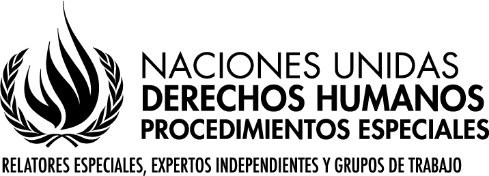 PALAIS DES NATIONS • 1211 GENEVA 10, SWITZERLANDwww.ohchr.org • TEL: +41 22 917 9000 • FAX: +41 22 917 9008 • E-MAIL: registry@ohchr.orgCuestionario para la Sociedad Civil de la Relatora Especial de la ONU sobre la situación de los defensores de los derechos humanos,Mary Lawlor, agosto de 2020La Relatora Especial de las Naciones Unidas sobre la situación de los defensores de los derechos humanos, Sra. Mary Lawlor, le invita a usted o su organización a que respondan al cuestionario que figura a continuación. Las respuestas que se reciban servirán de base para el informe temático de la Relatora Especial sobre la cuestión de los asesinatos de defensores y defensoras de los derechos humanos, que se presentará al Consejo de Derechos Humanos de las Naciones Unidas en marzo de 2021.El cuestionario y la correspondiente nota conceptual sobre el informe se pueden consultar en el sitio web de la Oficina, en inglés (idioma original), así como en francés, español, ruso y árabe (traducciones no oficiales): (https://www.ohchr.org/EN/Issues/SRHRDefenders/Pages/SRHRDefendersIndex.aspx).Todas las respuestas recibidas se publicarán en el mencionado sitio web, a menos que el remitente haya indicado claramente que no desea que su respuesta se haga pública.Nótese que hay un límite de 2500 palabras por cuestionario. Sírvase enviar sus respuestas a: defenders@ohchr.orgFecha final para enviar las respuestas: 5 de octubre 2020Datos de contactoComparta por favor sus datos de contacto en caso de que necesitemos comunicarnos con usted en relación con este cuestionario (opcional) (editado para su publicación)PreguntasLos defensores y defensoras de los derechos humanos son personas que, individual o colectivamente, trabajan pacíficamente para promover y procurar la protección y realización de los derechos humanos y las libertades fundamentales universalmente reconocidos, de conformidad con la Declaración de las Naciones Unidas sobre los Defensores de los Derechos Humanos.¿Ha recibido usted, alguno/a de sus colegas o su organización amenazas y ataques en línea o fuera de línea desde el 1 de enero de 2019 hasta el 30 de junio de 2020?R: Sí. Nosotros hemos recibido fuera de línea amenazas de muerte.En caso afirmativo, ¿puede detallar y, en el caso de Facebook, preferiblemente proporcionar una captura de pantalla con la URL?R: Entre 1 de enero de 2019 hasta el 30 de junio de 2020, 58 campesinos que son asociados en nuestra organización fueron amenazados de muerte. Todas las amenazas de muerto tienen por motivación conflictos por la posesión de la tierra, donde los terratenientes contratan grupos de sicarios para amenazar los trabajadores rurales a fin de expulsar-los de la tierra . Las personas amenazadas en el periodo:Comunidad Campesina Vilela, ciudad de Junco do Maranhão:BENEDITA CORREIA GOMESJOSÉ DE RIBAMAR DO NASCIMENTO (IRMÃO)FERNANDO HENRIQUE OLIVEIRA SANTOSMANOEL MESSIAS LOPES DOS SANTOSPAULO CIRINO DA SILVAPEDRO RODRIGUES FERREIRAHILTON CARLOS DA ROCHA E ROCHAZAQUEU ALENCAR COSTALUÍS MILANÊS CASTROGEAN CORREIA GOMESALOIZIO CORDEIROANTONIO POVOAS VERASJOAQUIM LIMA ARAÚJO FILHOMANOEL FERREIRA DA ROCHAFRANCIVALDO FERREIRA DA ROCHAJOÃO CIROLO GONÇALVESRAIMUNDO NONATO BATISTA COSTAComunidad Campesina Arame/Campo do Bandeira, ciudad de Alto Alegre do MaranhãoNENA RODRIGUES DO NASCIMENTOJOÃO ROZA SOUSA FILHOFRANCISCO VITALINO NUNESANTONIO GASPAR RIBEIRORAIMUNDO NONATO ALVESComunidad Campesina Boa Hora/Campestre, ciudad de Alto Alegre do MaranhãoMATIAS MIRANDAGIOVANE DA SILVARAIMUNDO DA SILVAJOSÉ PRAZERES DA SILVAITAMAR LIMA DA SILVAANTONIO SILVA DOS SANTOSJOSÉ ADRIANO DE JESUSLUÍS MENDONÇALEILA DE JESUSMARIA MOUSINHO DA SILVARAIMUNDO NONTAO DA SILVAJUSCELINO GALVÃO OLIVEIRA  ZAQUEU GALVÃO OLIVEIRAComunidad Campesina Gostoso, Ciudad de Aldeias Altas- MaranhãoRAIMUNDO JOSÉ DE SOUSA GOMESFRANCISCO DAS CHAGAS SILVA CALIXTO FILHOANTONIO CARLOS CONCEIÇÃO NASCIMENTOMARIA EDITE ALEXANDRINA DE SOUZAANTONIO AUGUSTO DIAS JUNIORVALDECI BARBOSA DE MENEZESLUIZ RODRIGUES GOMESFRANCISCO VALDECI DE SOUSA GOMESJOSÉ ADÃO DE SOUSA GOMESSEBASTIÃO DAMASCENO GOMESANTONIO CLÁUDIO DE SOUSA GOMESDIVINO DA SILVA LARANJEIRAMANOEL BATISTA DOS SANTOS FILHOComunidad Quilombola Queimadas, Três Irmãos e Montabarro, Ciudad de Codó-MaranhãoMARIA ROMANAJOSÉ DA SILVA PACHECOComunidad Campesina Bom Acerto, Ciudad de Balsas-MaranhãoISAAC DOS SANTOS ARAÚJOMANOEL BATISTA NUNESMARIA DO ESPIRITO SANTO ARAÚJO DOS SANTOSJAILSON DOS SANTOS ARAÚJOJOÃO FERREIRA DE OLIVEIRANORINDA DOS SANTOSMARIA DOS SANTOS LUIZA DOS SANTOS¿Alguna de estas amenazas/ataques se han traducido en asesinatos - puede por favor explicar los pasos desde las amenazas hasta el asesinato, tal y como los ve usted?R: Sí. El campesino Raimundo Nonato Batista Costa fue asesinado en 20 de agosto de 2020, en las cercanías de la comunidad campesina Vilela. Hace muchos años los campesinos eran amenazados de muerte. Muchas denuncias de violencias fueran hechas en la Fiscalía local y en el departamento de policía, pero las investigaciones sobre las amenazas no fueron hechas.  ¿Alguno de sus colegas ha sido asesinado desde el 1 de enero de 2019 hasta el 30 de junio de 2020?En 03 de enero de 2020, los trabajadores rurales quilombolas Celino Fernandes y su  hijo, Wanderson de Jesus Rodrigues Fernandes, fueron  assinado em su casa, en la comunidad quilombola Cedro, Ciudad de Arari. Si es así, ¿en qué contexto se produjeron los asesinatos? ¿Ha habido alguna condena por dichos asesinatos?Esta comunidade, hace años, sufre con muchas amenazas de grandes terratenientes de la región. que intentan criar aninales tipo Bufalo, y que promoven fuertes impactos ambientales en la región, que es una planice situada en el Sitio Ramsar.  Em 2019, dada a la resistencia de los campensinos contra los terrateninetes,  algunos trabajadores fueran arrestado en la comisaría local por muchos dias en una acción de criminalizión de la lucha.¿Denuncia normalmente las amenazas de muerte? En caso afirmativo, ¿dónde?Fiscalía localFiscalía AgrariaFiscalía FederalComisaria LocalComisaria Agraria¿Qué es lo que, según la experiencia de su organización, ha funcionado bien para responder a las amenazas de muerte? ¿Y para evitar que éstas se traduzcan en el asesinato de las personas defensoras de los derechos humanos?Para responder a las amenazas de muerte, es esencial contar con redes de protección sólidas, organizadas por la sociedade civik y bien distribuidas en el territorio nacional que puedan acoger a personas amenazadas de muerte, cuando proceda, la retirada de territorios debido al riesgo para la integridad física de los defensores de derechos humanos. Es esencial fortalecer el Programa de Protección de los Derechos Humanos, con un presupuesto que garantice la aplicación de esta política pública. También es esencial que haya una respuesta pronta para investigar, enjuiciar y castigar las violaciones sufridas por los defensores y defensoras de los derechos humanos, con la garantía de investigaciones y procesos independientes e imparciales2Tipo de actor (por favor seleccione uno)X Grupo u Organización de la Sociedad Civil Defensor o defensora de derechos humanos Institución académica, de formación o investigaciónOtro (por favor especifique):Nombre de la organización/instituciónFederação dos Trabalhadores Rurais Agricultores e Agricultoras Familiares do Estado do Maranhão(si procede)Nombre de la persona encuestadaCorreo electrónicoTeléfonoDirección¿Podemos atribuir públicamente estas respuestas a usted o a su organización?X Si	NoComentarios (si fuera relevante):